Players registration process(Do not use Internet Explorer)Link: https://aausports.org/1) If you are not already signed up for AAU, you need to create a Member log-in.  This only needs to be done once per parent and you can register as many kids or adults as you’d like using this one Member log-in.Link at top right of page: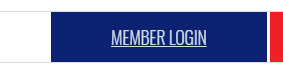 2) Log-in OR create an account (right of page):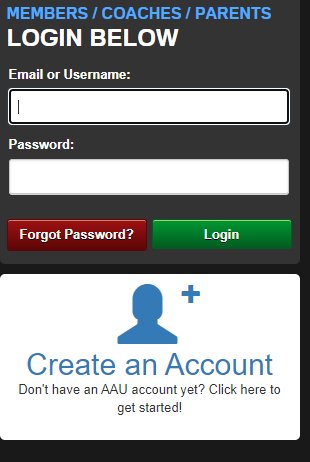 Next Apply for Membership1) Purchase AAU Youth membership by following the steps below, after application you should receive an email with an AAU membership ID.https://play.aausports.org/login/tabid/36231/Default.aspx?returnurl=%2fMembership.aspx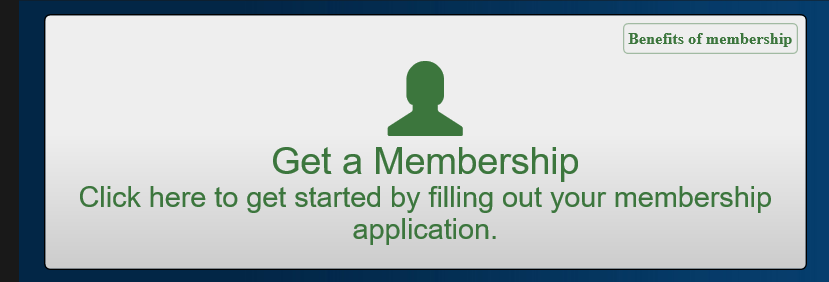 2) Then click a button that looks like this and fill out (*see below for two important steps on this page)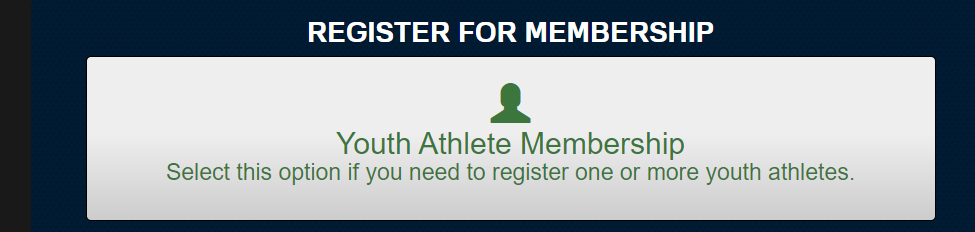 *IMPORTANT: Choose Extended (AB) $16.00 for year!  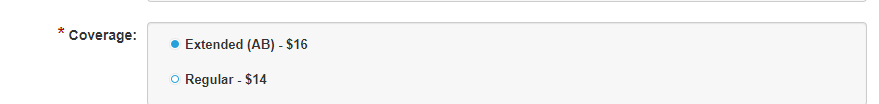 *Are they member of Club: Select “Yes” Use Club Code: W34Y8A -  Mukilteo Knights Basketball Club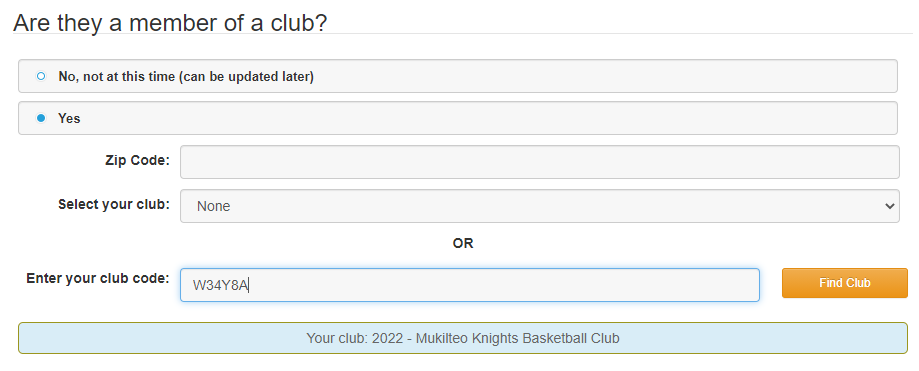 Enter youth info: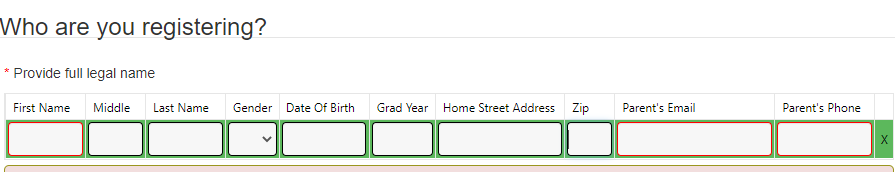 Enter in Adult/Parent info: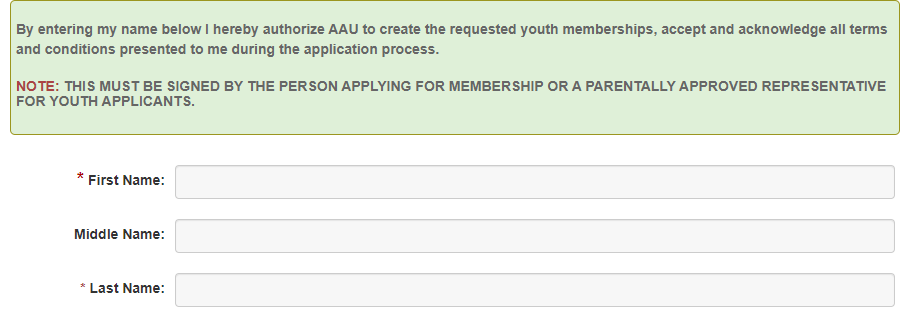 Complete all forms and pay/submit!